卫士通中华卫士防火墙至中神通UTMWALL的功能迁移手册更多产品迁移说明：http://www.trustcomputing.com.cn/utmwall-rom/migration卫士通作为国内第一家上市的安全企业，专注安全技术研究和安全产品的研发，凭借长期的技术积累和对行业的深刻理解，在业界率先推出M系列下一代防火墙，集成全面的安全防护功能，支持丰富的安全业务部署，实现了对新型安全威胁的全面防护，是下一代网络安全防护的最佳选择。武汉中神通信息技术有限公司历经15年的开发和用户使用形成了中神通UTMWALL®系列产品，有硬件整机、OS软件、虚拟化云网关等三种产品形式，OS由50多个不断增长的功能APP、32种内置日志和5种特征库组成，每个APP都有配套的在线帮助、任务向导、视频演示和状态统计，可以担当安全网关、防火墙、UTM、NGFW等角色，胜任局域网接入、服务器接入、远程VPN接入、流控审计、行为管理、安全防护等重任，具备稳定、易用、全面、节能、自主性高、扩展性好、性价比优的特点，是云计算时代的网络安全产品。	以下是两者之间的功能对比迁移表：参考文件：1. 卫士通中华卫士防火墙管理员手册v2.1-2http://wenku.baidu.com/view/92b1fe2e2af90242a895e5c7.html2. 卫士通中华卫士防火墙管理员手册v2.1-3Xhttp://down.51cto.com/data/2943623. 龙马卫士防火墙管理员手册v2.1-1http://down.51cto.com/data/7794484. 中神通UTMWALL网关管理员手册
http://www.trustcomputing.com.cn/utmwall-rom/UTMWALL_v1.9_Manual_CN_20150331.pdf卫士通中华卫士防火墙v2.1功能项页码中神通UTMWALL v1.8功能项页码第一章 防火墙介绍 1A功能简介8第二章 安装中华卫士防火墙7 B快速安装指南9出厂默认接口定义16 C缺省配置13第三章 启动中华卫士防火墙 17B快速安装指南9第四章  系统配置272系统管理47网络规划27相似内容，可参考设置系统时间292.5 本地时间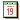 56管理员帐户30系统内置修改当前密码332.8 帐号口令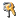 62管理平台332.2 初始设置 管理主机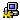 49日志服务器34系统内置关于352.1 许可证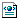 47第五章 网络设置36 3网络设置67配置网络接口及网桥36<见下>网络接口363.1 网卡设置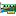 67网桥373.4 网桥设置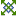 74VLAN属性383.3 VLAN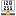 72路由配置40<见下>路由配置40 3.6 路由设置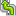 78源地址路由41 5.7 总控策略 策略路由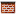 105拨号网络 413.1 网卡设置 PPPOE方式67网络地址转换（NAT）43 5.6 NAT策略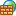 103SNMP50 4.6 SNMP服务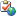 91第六章 安全策略52 <见下>安全策略的制定 525基础策略93对象配置 54<见下>网络对象54 5.1 地址对象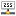 93网络服务55 5.7 总控策略 105时间对象57 5.2 时间对象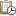 95用户组 588.3 用户组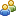 183定义接口安全级别59 5.7 总控策略 缺省拒绝105安全策略 59<见下>中华卫士防火墙包过滤特色61 5.7 总控策略 帮助内容105包过滤规则62 5.7 总控策略 105MAC物理地址绑定规则674.1 ARP服务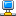 82透明代理服务69<见下>文件传输代理696.15 FTP代理过滤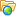 138远程登录代理72本版本暂无，有Telnet网络审计万维网代理736.8 WEB代理过滤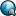 124简单邮件传输（SMTP）代理736.17 SMTP代理过滤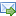 142邮局（POP3）代理756.16 POP3代理过滤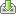 140短信过滤76本版本暂无WEB内容过滤77<见下>基本参数776.3 网络审计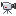 113URL 过滤796.4 WEB审计过滤
6.9 WEB代理过滤规则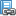 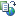 115
126短语过滤836.10 WEB内容过滤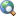 128MIME类型过滤876.9 WEB代理过滤规则126文件扩展名过滤886.4 WEB审计过滤
6.9 WEB代理过滤规则115
126内容替换896.10 WEB内容过滤128邮件过滤916.16 POP3代理过滤
6.17 SMTP代理过滤140
142带宽管理965.5 QoS对象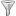 101入侵检测98<见下>网络层入侵检测995.7 总控策略 内置105入侵检测联动参数 1007.7 IPS状态 调用阻拦URL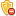 174第七章 双机热备份102 3.5 双机热备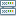 76第八章 认证108 8用户认证179认证服务器1088.1 认证方法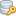 179访问设置108 5.7 总控策略 认证选项8.3 用户组105183第九章 状态监控 1101状态统计16服务1101.2 功能统计 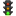 19网络状态111<见下>接口状态1111.5 网卡状态 25路由状态1113.6 路由设置78当前连接1121.11 会话状态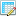 37服务器角色1133.5 双机热备2.4 菜单界面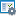 1.14 系统日志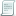 765443入侵检测1147.7 IPS状态174重启防火墙1151.2 功能统计 重启系统19关闭防火墙1151.2 功能统计 关闭系统19第十章  工具箱116 <见下>加载配置规则116点击“确定”按钮后自动加载保存配置116点击“确定”按钮后自动保存导出配置数据1172.6 配置管理 新建/下载配置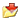 58导入配置数据1172.6 配置管理 上传/还原配置58注册1182.1 许可证
2.7 升级管理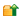 47
60配置向导1192.2 初始设置2.3 任务向导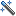 4952第十一章  系统升级1202.1 许可证
2.7 升级管理47
60虚拟专用网（v2.1-3X）10 IPSEC VPN199SSLVPN11.1 SSL接入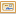 11.2 SSLVPN总体设置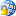 208210